Trouve le bon ordre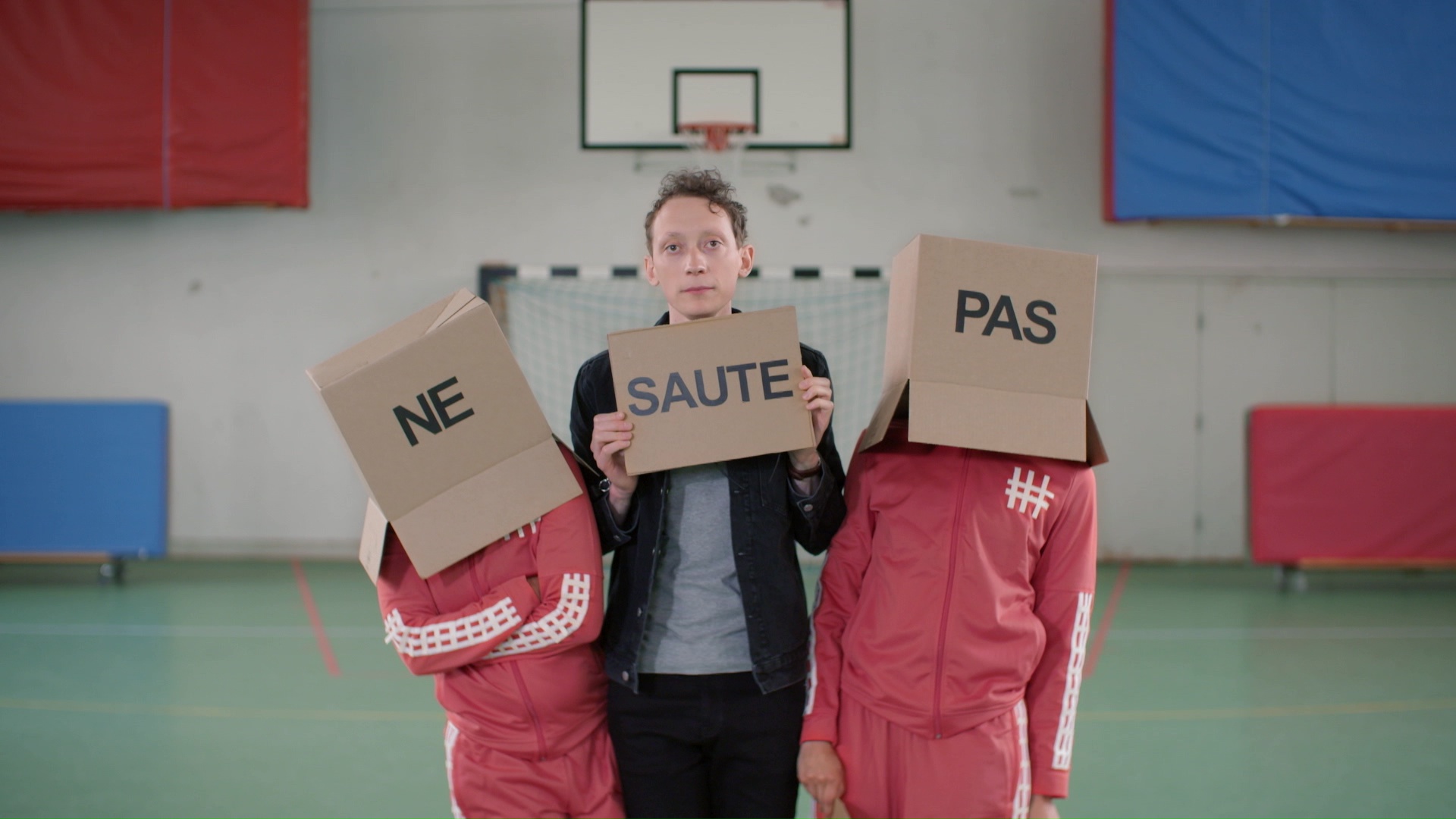 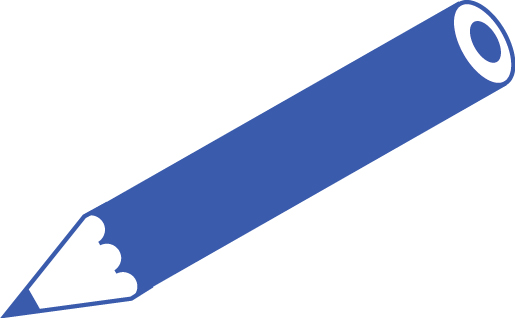 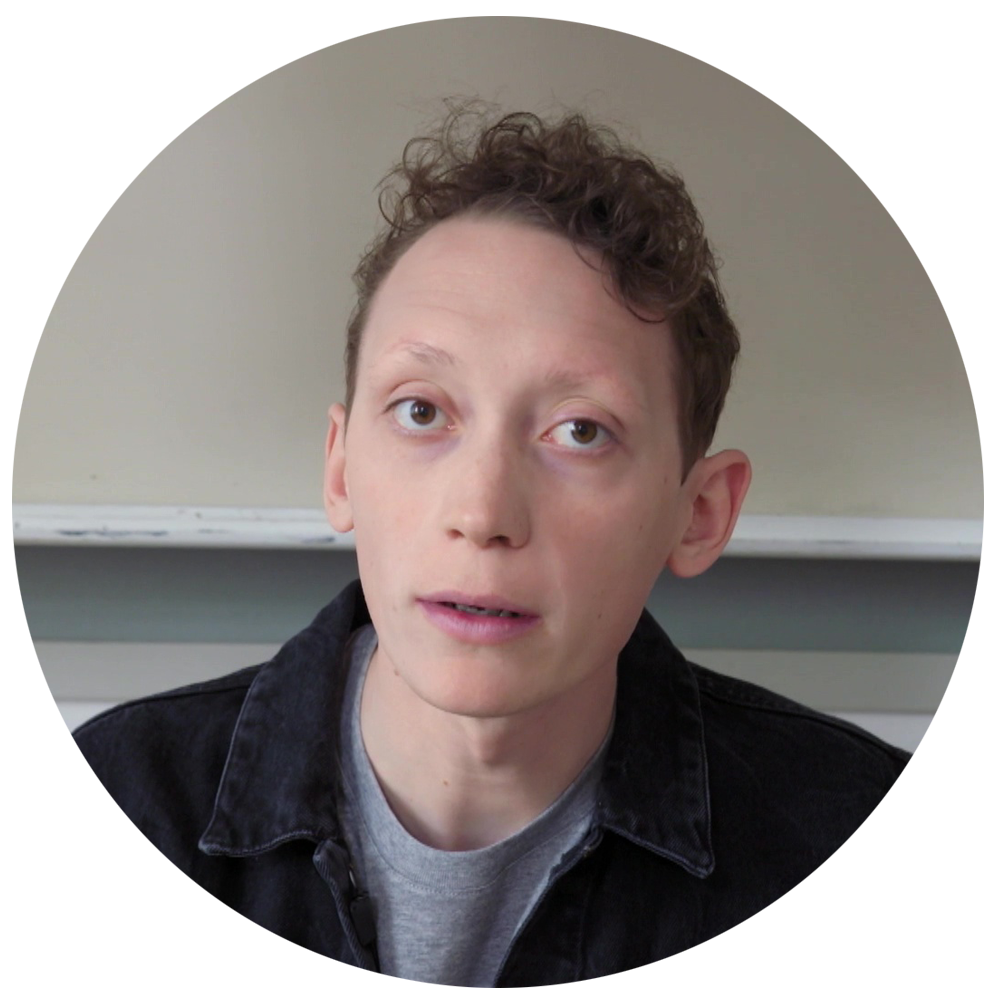 Exemple :Je saute ? (saute, non, ne, je, pas)  Non, je ne saute pas. 1. Elle fait de la musique ? (fait, elle, la, ne, musique, non, pas) _____________________________________________________________________________2. Je suis Jonas ? (suis, ne, Jonas, pas, non, je) _____________________________________________________________________________3. Je porte des lunettes ? (lunettes, ne, des, non, porte, pas, je)  _____________________________________________________________________________4. On commence ? (non, pas, on, commence, ne)  _____________________________________________________________________________5. Elle aime Harry Potter ? (elle, non, Harry Potter, ne, aime, pas) _____________________________________________________________________________